ДИДАКТИЧЕСКАЯ ИГРА«Шкатулка со сказками»ЦЕЛЬ:Развивать творческое воображение, ЗАДАЧИ:Развивать связную речь, словотворчество.Закреплять знания о геометрических фигурах, цвете предметов.Воспитывать уверенность в себе.Необходимый инвентарь: шкатулка, кружочки разного цвета, вырезанные из бумаги, картинки с изображением предметов, животных, соответствующего цвету геометрических фигур.ПРИМЕРНЫЙ ХОД ИГРЫ:    В шкатулке живут заколдованные кружочки, попробуем их расколдовать?    Ребенок достаёт из шкатулки кружочек, например, зеленый. Кто (что) может быть зеленым? (Кузнечик, огурец, лягушка...)  Придумаем сказку, например, про кузнечика. Воспитатель начинает, а ребенок продолжает. В сказке кузнечик разговаривает, у него может быть волшебная палочка и другие волшебные предметы, с ним могут случаться различные превращения. Сказка должна быть законченной: «Стали жить-поживать и добра наживать...» и т. п.     Если играть часто, то ребенок сможет уже сам продумать все сюжетные ходы в своей сказке. Для усложнения возможно сочинять историю про нескольких персонажей сразу. Например, из шкатулки достается 2-3 «заколдованных» кружочка (красный — помидор, желтый — цыпленок, зеленый — огурец) и начало сказки может быть следующим: «Жили на грядке огурец и помидор, и вот однажды на огород зашел цыпленок...».    Когда у детей будет достаточно опыта в составлении сказок, возможно, эти сказки записать, зарисовать и сделать красивую книжку. Придумать ей название, например, «Сказки Вовы»? 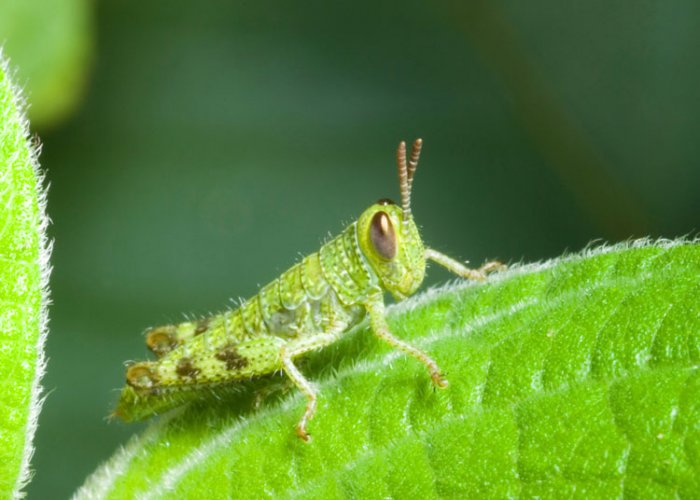 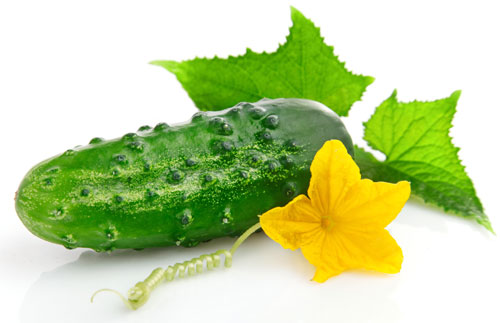 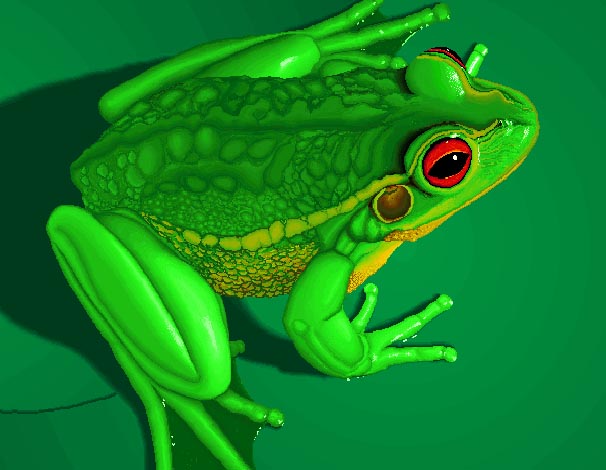 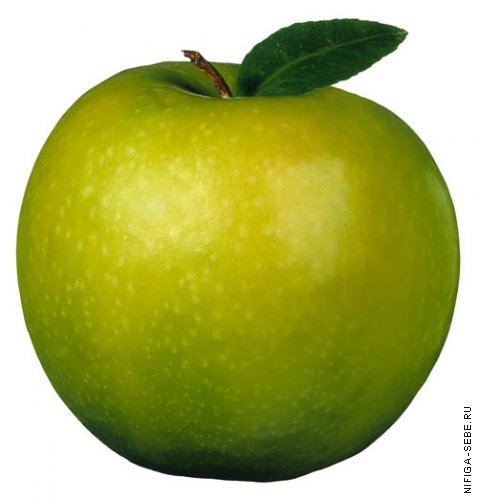 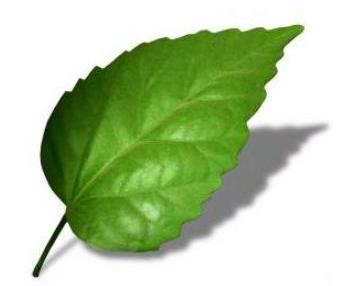 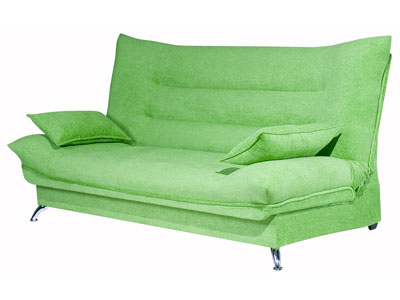 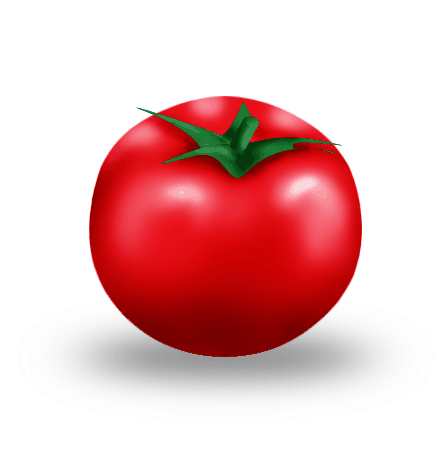 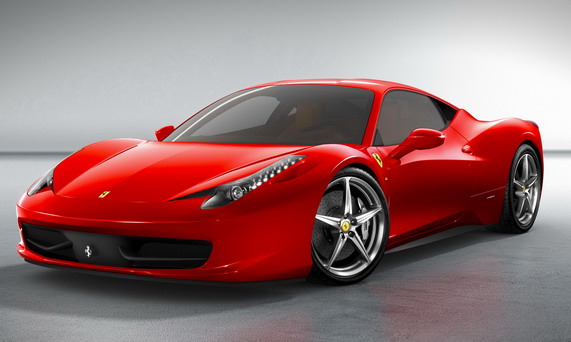 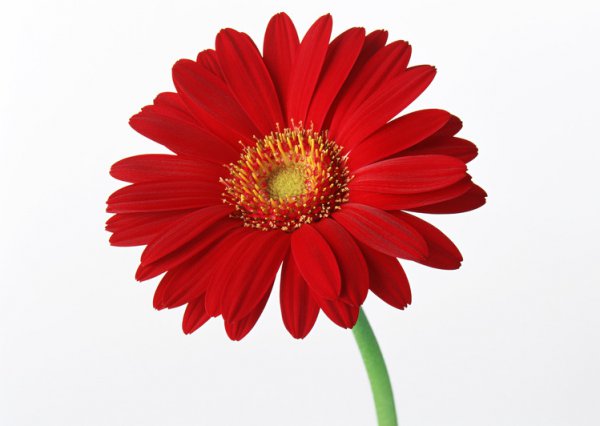 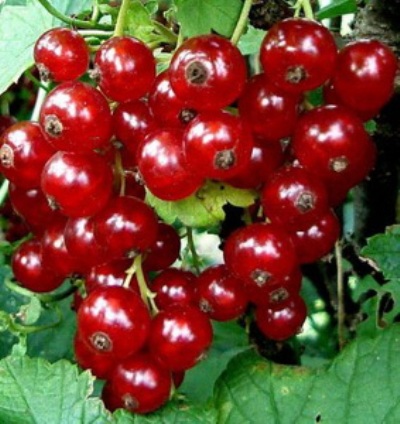 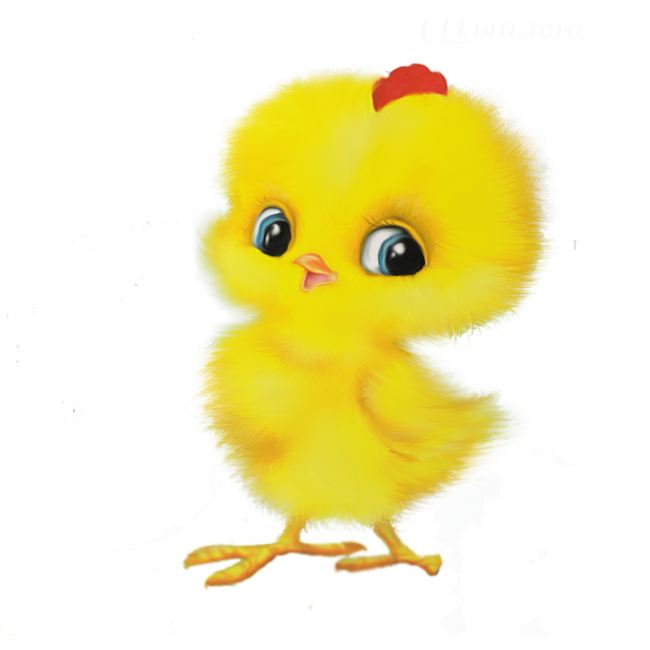 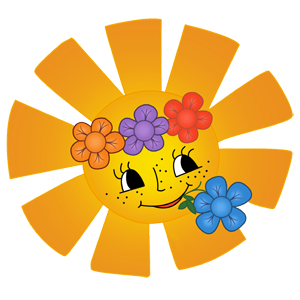 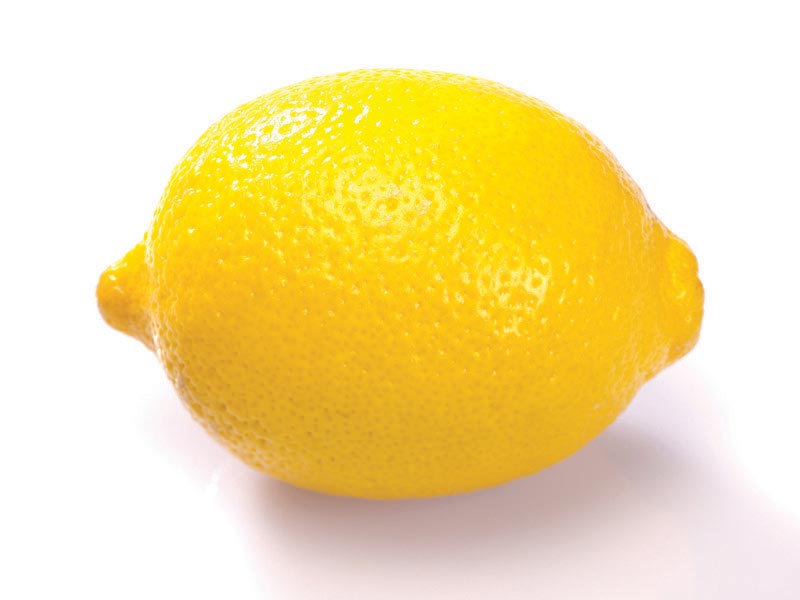 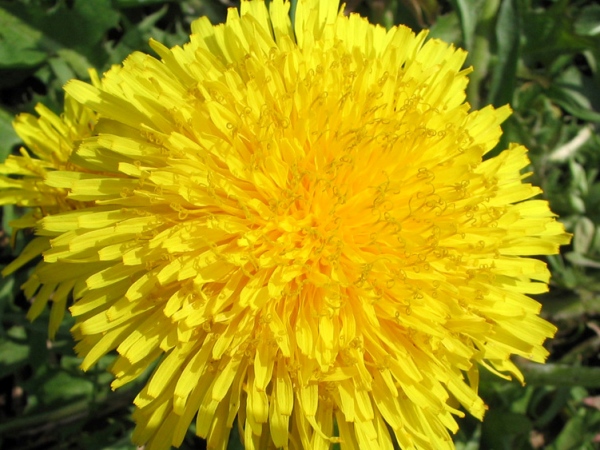 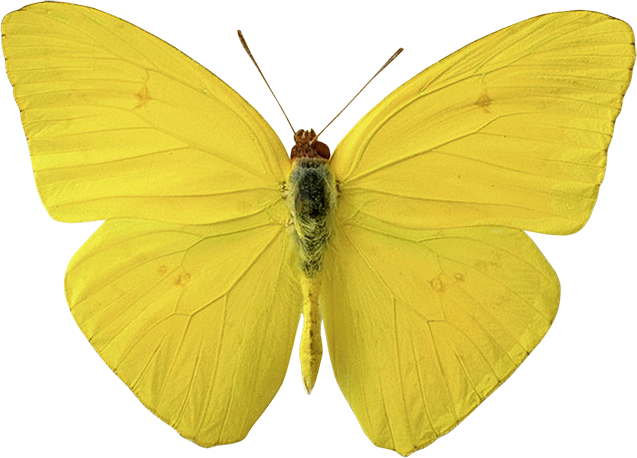 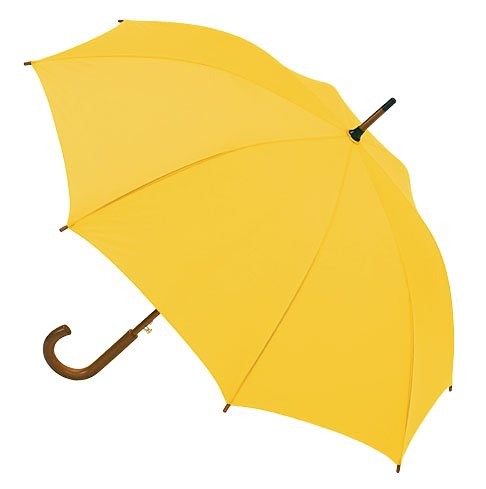 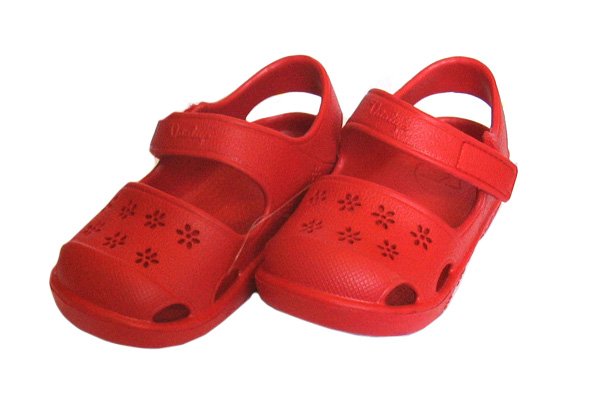 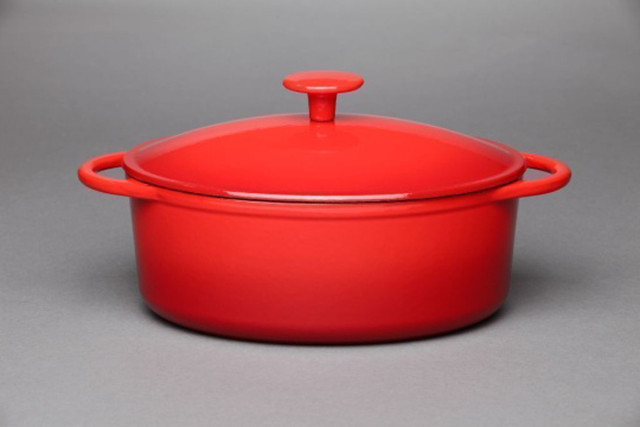 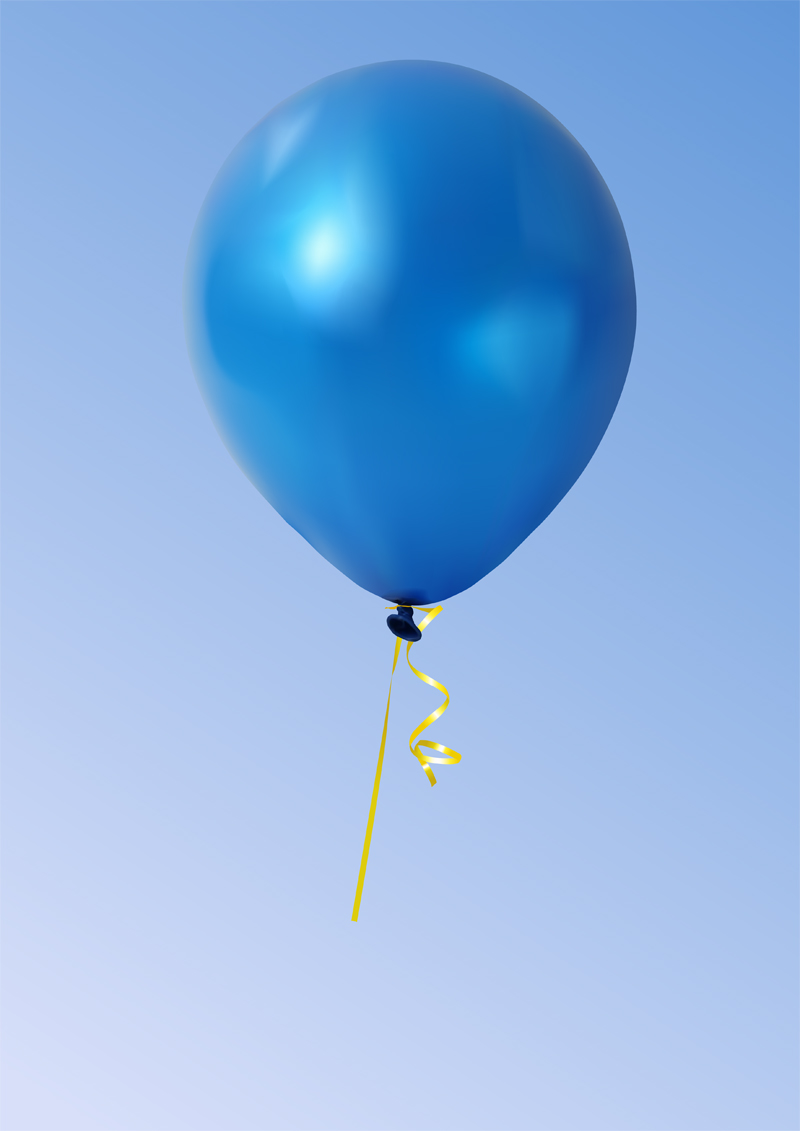 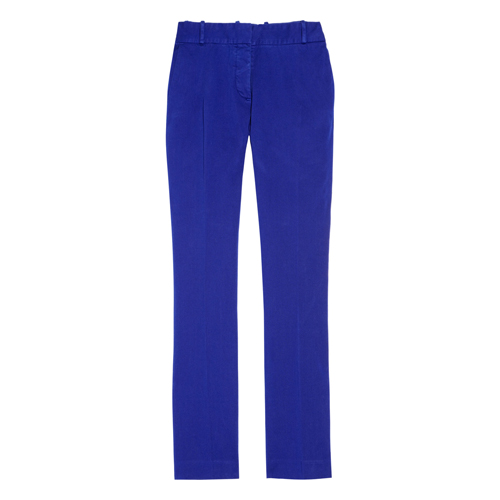 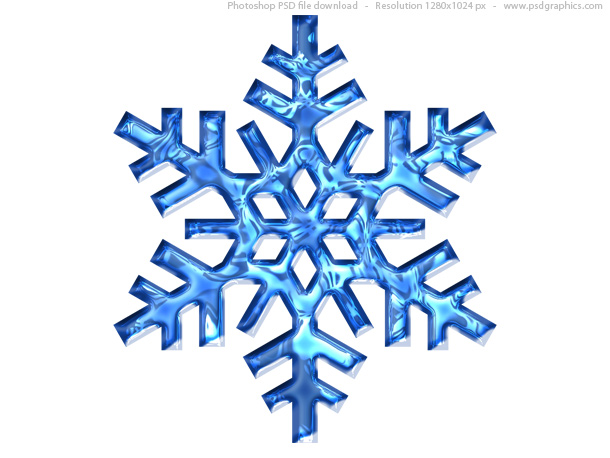 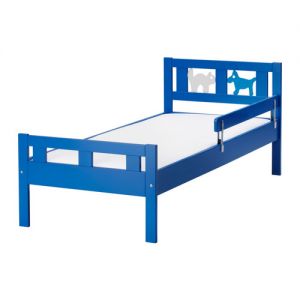 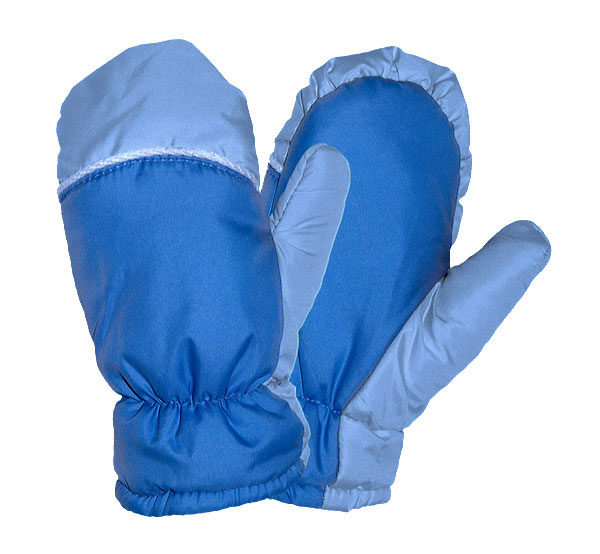 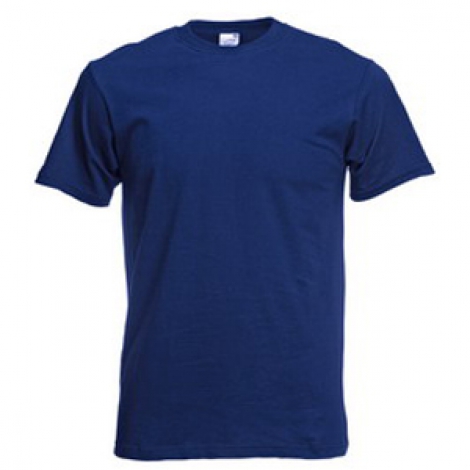 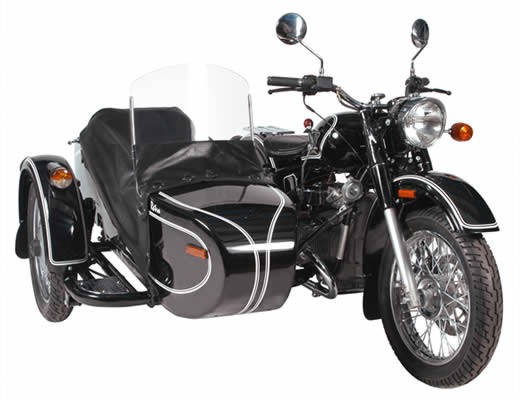 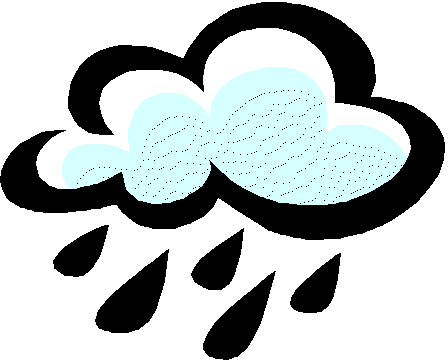 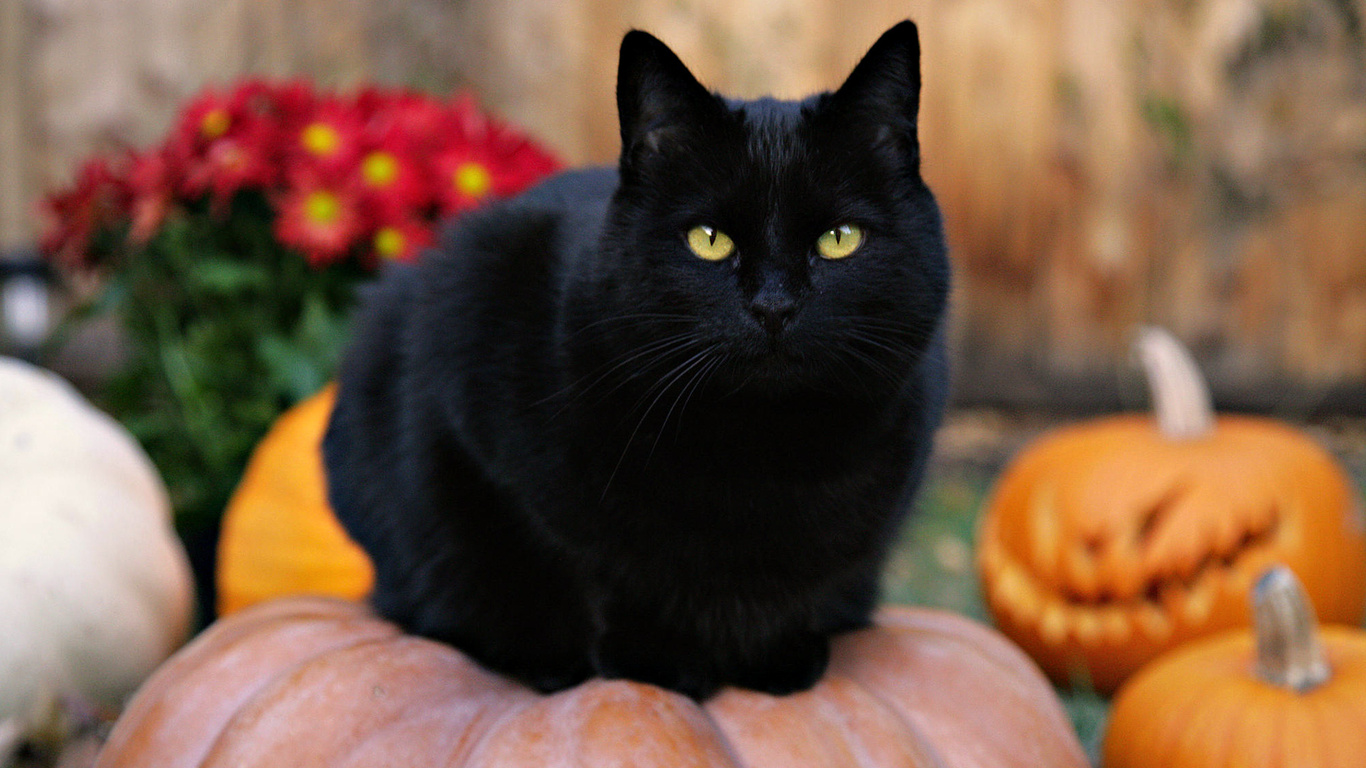 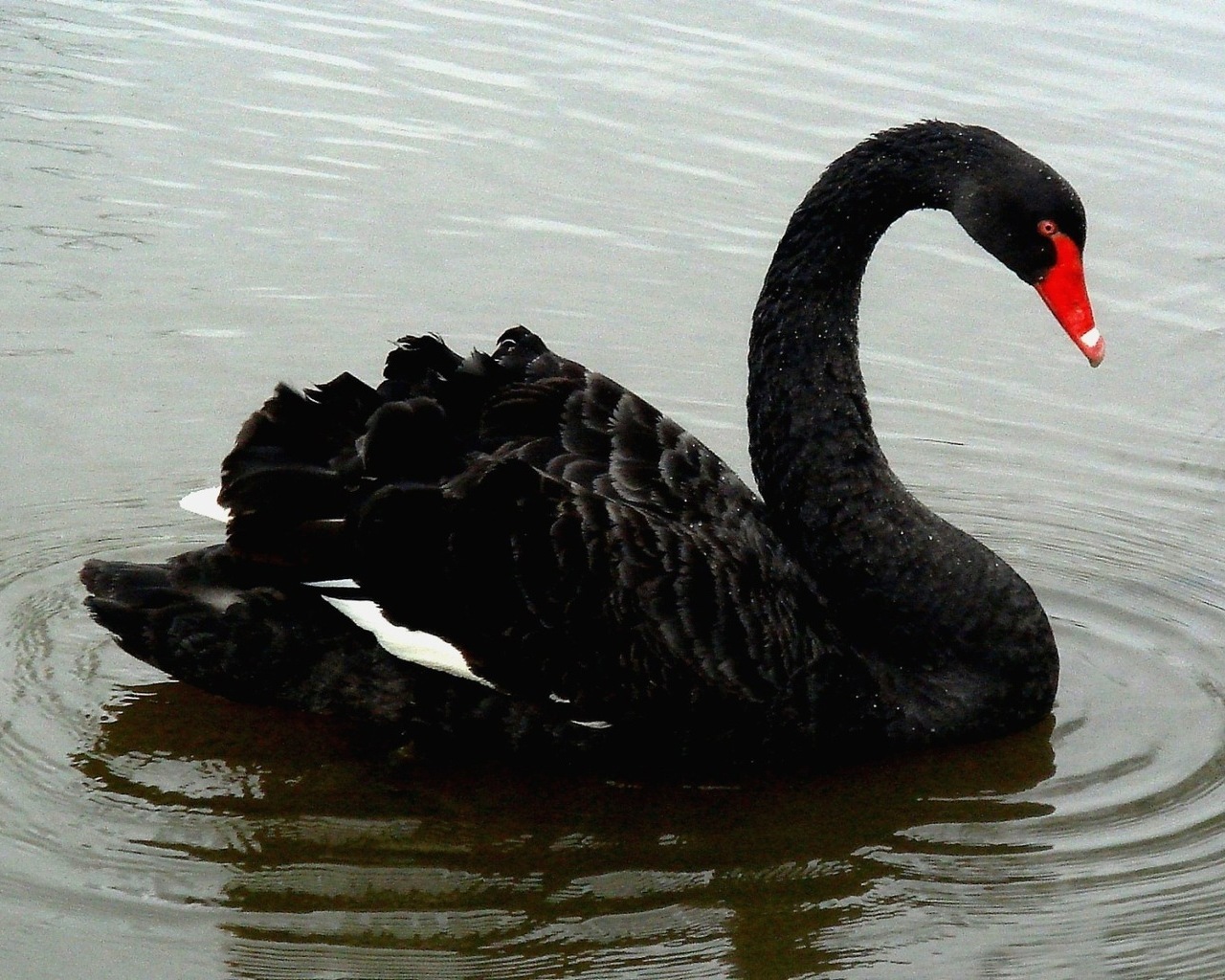 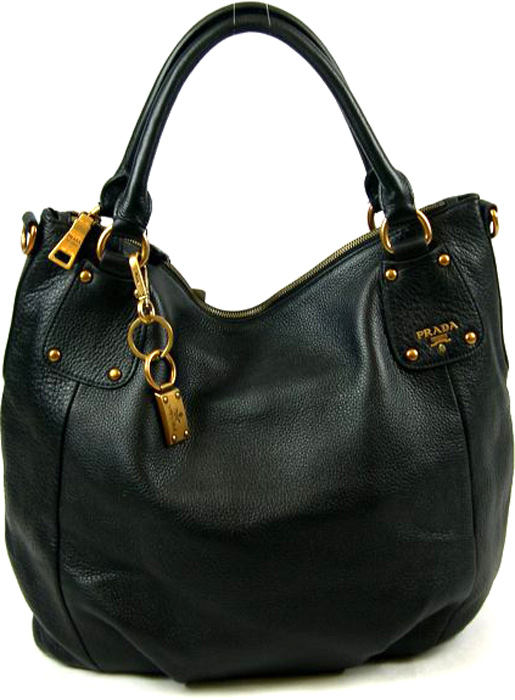 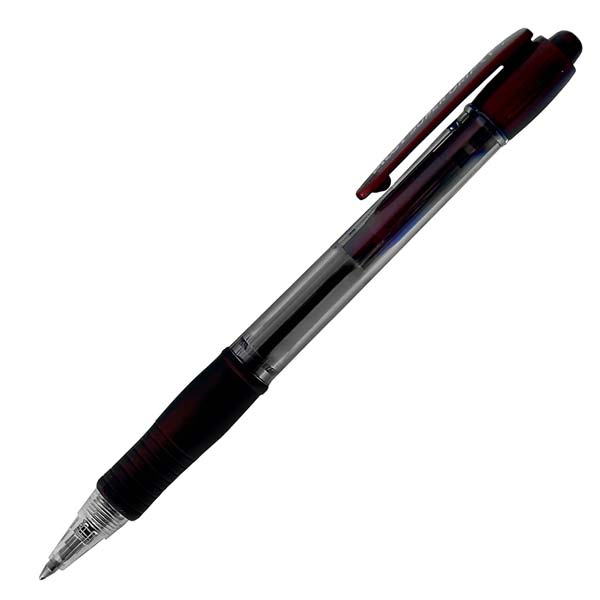 